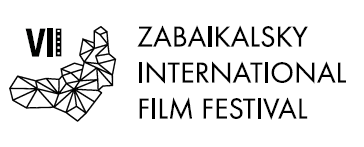 Moscow, May 4, 2018Guests of the Seventh Transbaikal International Film FestivalThe Seventh Transbaikal International Film Festival will traditionally gather the best representatives of Russian and international cinema in Chita. Famous actors, actresses, directors, producers, screenwriters and other filmmakers will take part in the festival. Transbaikalians and guests of the Trans-Baikal region will enjoy not only a rich program, but also numerous creative meetings, concerts, live communication with artists, round tables and special events.Participants of the 7th ZIFF:Alexander Mikhailov - actor of theater and cinema, film director, People's Artist of the RSFSR, president of the Trans-Baikal International Film Festival.Sergei Makovetsky  - actor of theater and cinema, People's Artist of Russia, laureate of "Nika", "Golden Eagle", "Seagull", "Crystal Turandot" prizes. Acts at the E.B. Vakhtangov. Sergei Makovetsky - one of the strongest masters of Russian cinema,  he played more than 100 roles.June 4, 2018 in the Trans-Baikal Regional Philharmonic Sergei Makovetsky will present the play-revelation "Non-random meeting." Valery Barinov - actor of theater and cinema, famous Russian artist, acts in the Moscow Theater of the Young Spectator. The filmography of the artist has more than 200 films. Yuri Chernov is an actor of theater and cinema, a teacher, publisher, musician, famous Russian artist. He gained popularity after the role in the film "We Live To Monday" (1968), he played more than 100 roles in the cinema.Larisa Luzhina - actress of theater and cinema, Artist of the RSFSR. One of the brightest stars of Soviet cinema. She has more than half a hundred roles on her account. She became famous and well-recognized after the premiere of "On the Seven Winds". Then there were such roles an in "Silence", "Big Ore" and, of course, "Vertical".Irina Rozanova  - actress of theater and cinema, winner of "Nika" and "Golden Eagle" prizes, winner of numerous national and international film festivals.Olga Kabo - actress of theater and cinema, a singer, Honored Artist of Russia, a member of the Association of Stuntmen of Russia, one of the leading actresses of the Theater. Moscow City Council. Olga Kabo will be emcee of grand opening ceremony of the VII ZIFF.Andrei Merzlikin - actor of theater and cinema, a film director, a TV presenter. On the artist's account more than 120 roles in the cinema.May 31, 2018 Andrei Merzlikin will be emcee of the opening ceremony of the VII ZIFF.On June 1, a creative meeting of Andrei Merzlikin with the Trans-Baikal spectators will take place on the stage of the Transbaikal Regional Drama Theater.
Inga Oboldina - actress of theater and cinema, theater director, Honored Artist of Russia, winner of the award for the best female role of the Kinotavr Festival in 2017 for her role in the film Zhgi, which the actress will present in the program "Late Premiere" in the framework of the VII Transbaikal International the film festival. Marat Basharov - actor of theater and cinema, TV presenter, Honored Artist of Tatarstan. Laureate of the State Prize of the Russian Federation.Marat Basharov will be the emcee of the closing ceremony of the VII ZIFF.Natalia Seliverstova - actress of theater and cinema, Honored Artist of Russia, actress of the Moscow Theater under the leadership of Oleg Menshikov.Anna Ardova - actress of theater, film and television, laureate of the TEFI Award for Best Actress in the television series "One for All, Actress of the Theater. Mayakovsky.May 30, 2018 on the eve of the Seventh Transbaikal International Film Festival on the stage of the Trans-Baikal Territory Drama Theater will be the apartment of Anna Ardova.Olga Budina - actress, producer, public figure, singer, TV presenter, laureate of the State Prize of the Russian Federation, academician of the Russian National Academy of Cinematographic Sciences and Arts, founder, director and chairman of the Board of the Charity Fund "Save the Future!"; President of the Russian Festival of Family Amateur Theaters "The Tale Comes to Your Home".Irina Bezrukova - actress of theater and cinema, TV presenter, public figure.Irina Bezrukova will be the emcee of  closing ceremony of the VII ZIFF.Irina Medvedeva - Belarusian and Russian actress and singer, the actress of the main roles  of  the project "6 frames", the musical POLA NEGRI and others.Irina Medvedeva will be the emcee of gala concert of the VII ZIFF, which will be held on June 2, 2018.Dmitry Pavlenko - actor of theater and cinema, a native of the Trans-Baikal Territory, an actor of the Moscow Theater under the leadership of Oleg Menshikov. Anton and Victoria Makarsky - actors of theater and cinema, musicians, performers. June 1, 2018 in the Great Hall of the House of Officers will be a live concert of the star couple Anton and Victoria Makarski. George Dronov - Russian actor of theater and cinema, film director. The most famous roles of the actor are the roles in televiision serials "Sasha + Masha" and "Voronini".June 2, 2018 George Dronov will be the emcee of gala concert of the 7th ZIFF.Anna Mikhailovskaya -actress of theater and cinema. Became widely known for television series: «Barvikha», «Margosha», «Molodyozhka», «Mannequin».Chairman of the jury of the contest "New view" of the VII Transbaikal International Film Festival.Anna Mikhailovskaya will be the emcee gala concert of the 7th ZIFF.Ivan Stebunov - actor of theater and cinema, director. Acts on the stage of the Moscow Theater "Contemporary" under the leadership of Galina Volchek. Ivan Stebunov will be the emcee of gala concert of the VII ZIFF.
The organizer of the festival is the Association of Initiative Citizens to Promote the Preservation and Development of the Ethnographic Culture of Siberia "Zabaikalskoye Zemlia". The film festival is held with the support of the Governor, the Government and the Ministry of Culture of the Transbaikalian Region.The film festival is held with the support of the Governor, the Government and the Ministry of Culture of the Transbaikalian Region.General sponsor of the film festival - PJSC "GMK" Norilsk Nickel "The leading sponsor of the film festival is ZAO InterMediaGroupThe sponsor of the film festival is "Siberian Coal Energy Company"Partner of the festival is VTB BankSponsor of the film festival - Baikal Mining CompanySponsor of the film festival - supermarket chain "Daughters & Sons"Official carrier of the film festival - S7 AIRLINES
Partners of the film festival:- company "Group VIUR"- Clinic "Asia Spa"- house of fur and leather "Zimushka"Leading television partner - TC "Altes" Leading Internet partner - 75.ruInformation partners of the film festival:- Wday.ru portal - the project of Andrew Malakhov StarHit- The newspaper "Transbaikalian worker"- city portal "Chita now"- radio "Siberia"The president of the film festival is the People's Artist of the RSFSR Alexander Mikhailov.Official site of the film festival - www.zmkf.ru